Лепим транспорт вместе с детишками! Эти уроки специально для тех родителей, которые хотят научиться лепить из пластилина не только колобка и грибочки. По этим фотографиям создать чудесную пожарную машину, бульдозер или велосипед — проще простого.Пластилин — лучшая развивающая игрушка. С его помощью ребенок развивает моторику руки, усовершенствует тактильное восприятие, учит цвета, окружающий мир. Пластилин своей яркостью пробуждает фантазию, позволяет выразить эмоции. Чудесно, если ребенок сам создает из пластилина различные фигурки, играет ими. Но еще очень часто детишки просят нас, родителей, слепить им что-нибудь. И если с животными кое-как мы еще справимся, то вот просьба маленького человечка сотворить велосипед или полицейскую машину приводит в замешательство.Сохраните себе эти замечательные мастер-классы, чтобы быть настоящим умельцем для вашего ребенка! Представьте, сколько радости будет у малыша, если вы за считанные минуты создадите ему одну из этих чудесных машинок? А еще если при этом ребенок будет наблюдать за вами, помогать, расспрашивать — через несколько таких уроков он и сам научится лепить, и еще лучше вас!  Тренируйтесь, лепите, радуйте ваших деток!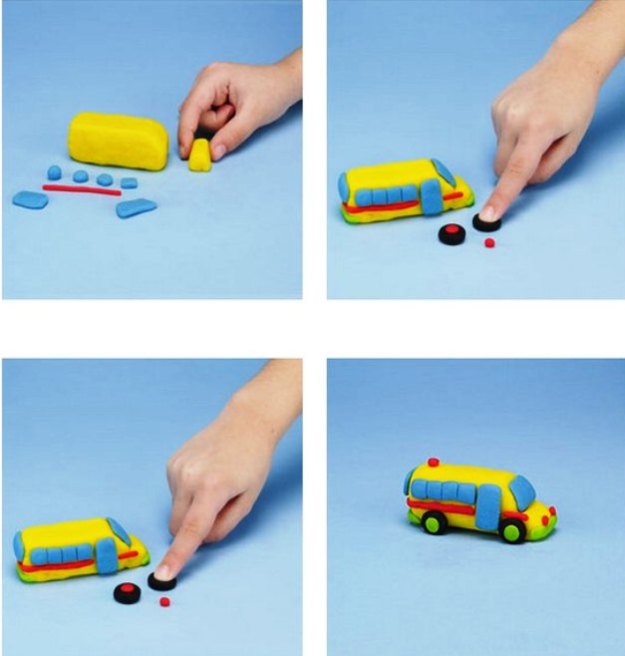 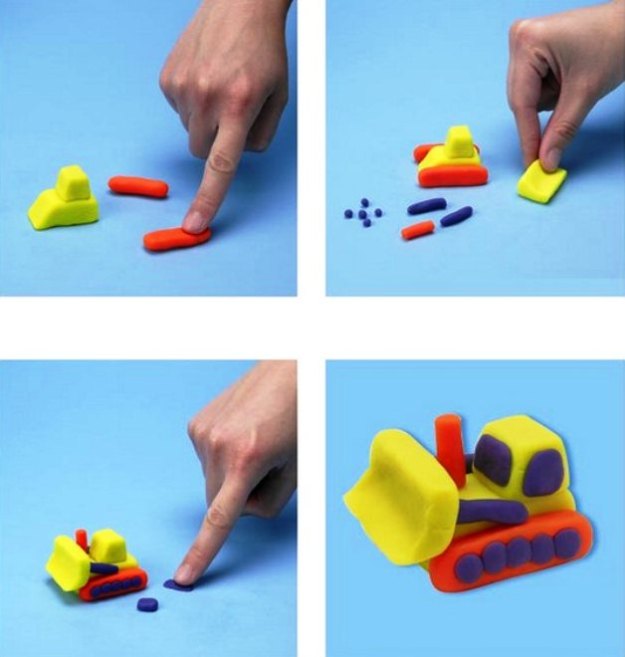 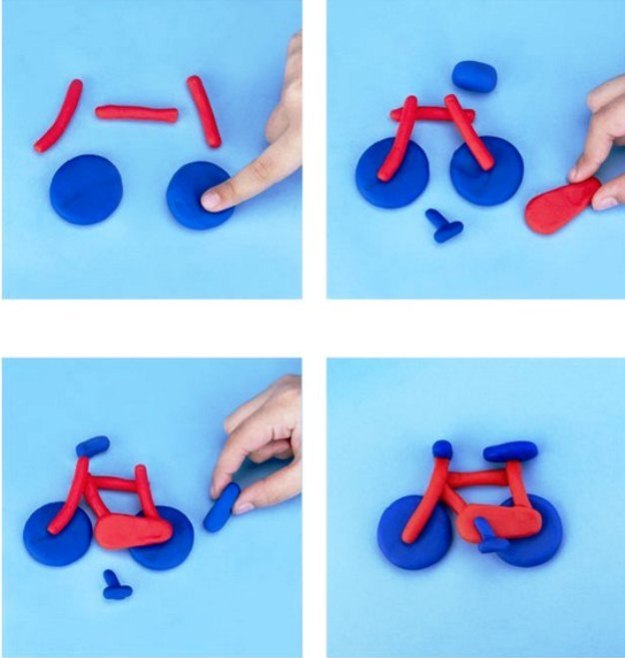 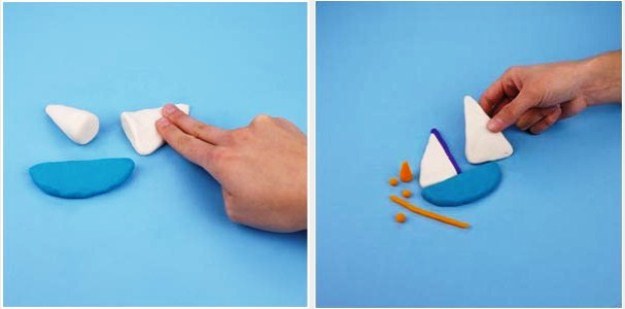 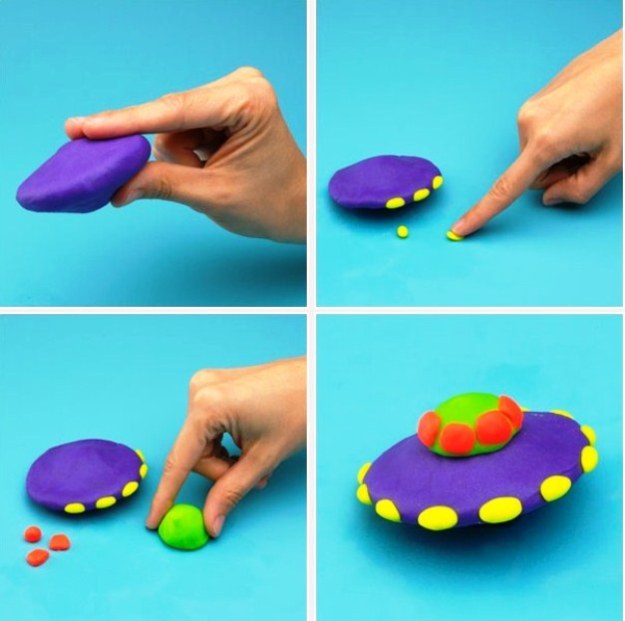 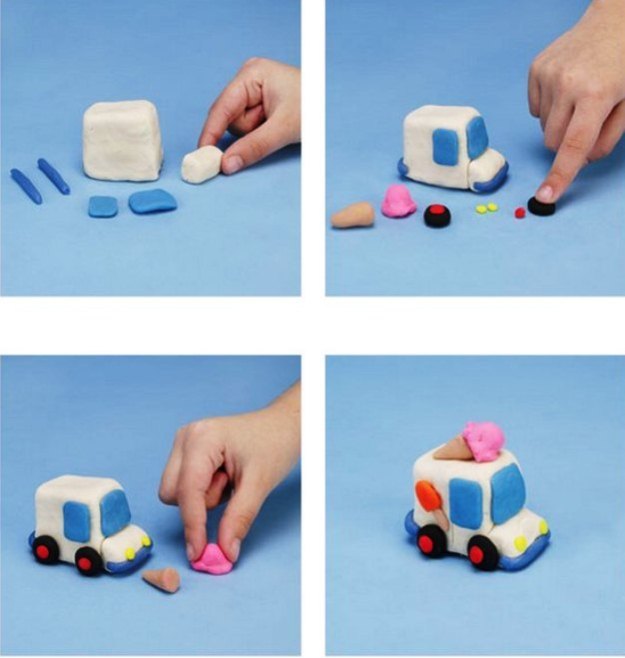 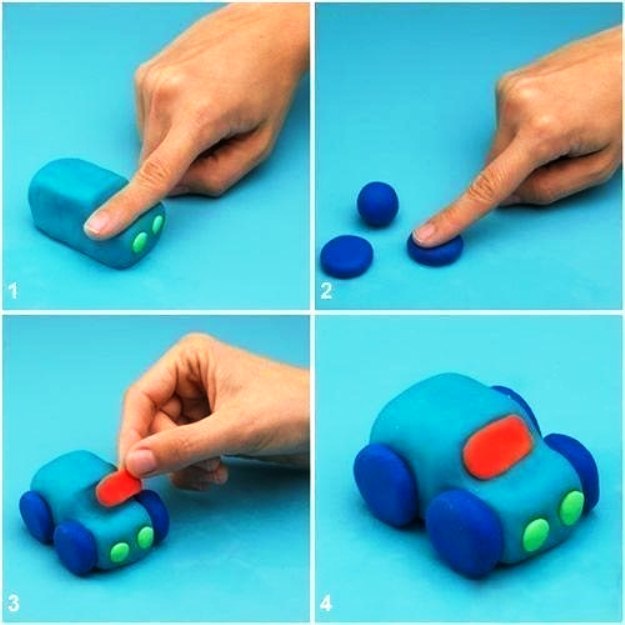 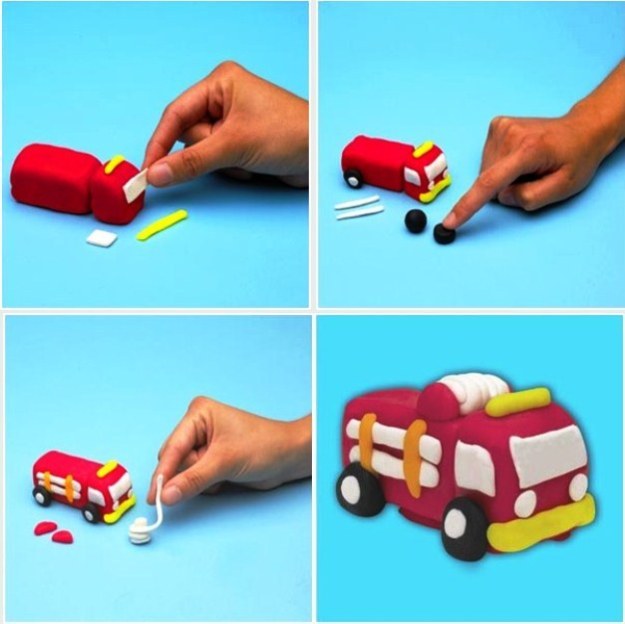 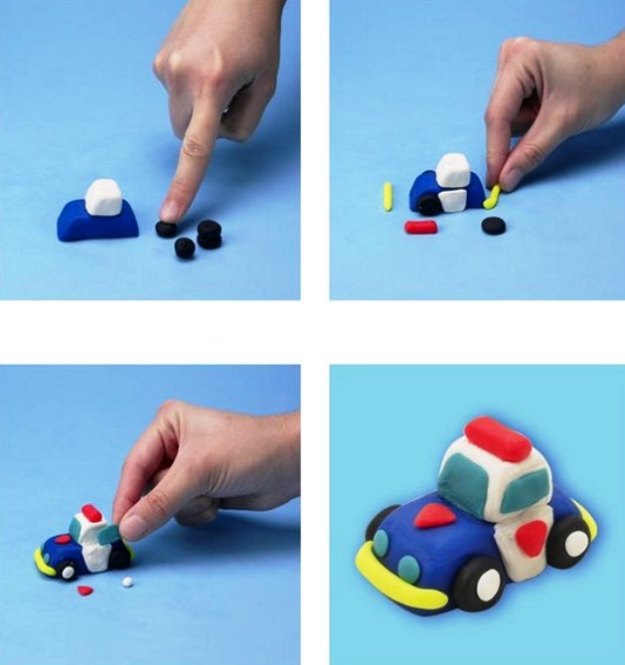 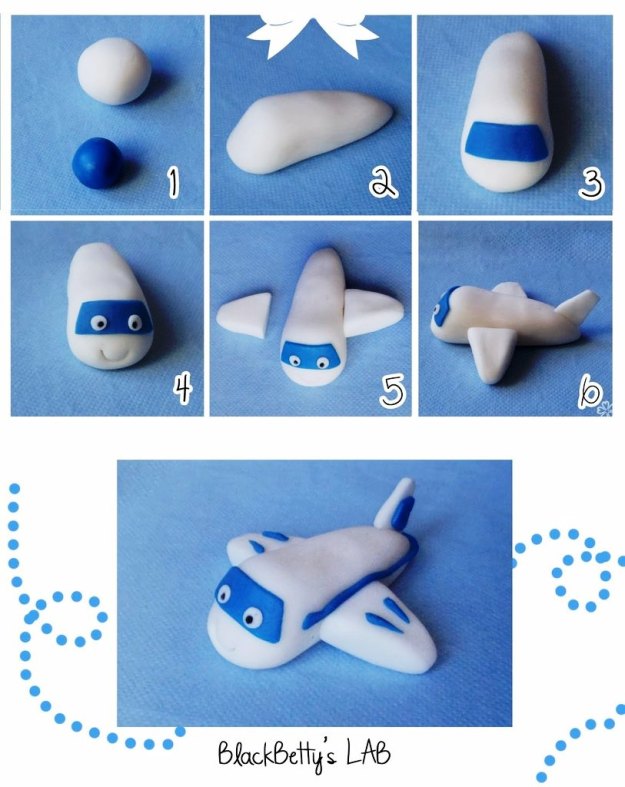 